Szigorlati/komplex vizsgatárgyak jegyzéke (Az alábbi vizsgatárgyak a 2016. szept. 1 előtt kezdett hallgatókra vonatkozik)
Klinikai Orvostudományok DIKlinikai epidemiológiaBiostatisztikaKlinikai és molekuláris patológia Klinikai kórképek terápiás lehetőségei (konzervatív, operatív, intervenciós és molekuláris célzott terápiák)Az érzékszervek kórélettanaA mozgásszervek kórélettanaAz urogenitális rendszer kórélettana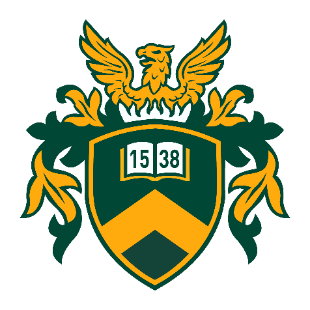 DEBRECENI EGYETEMÁltalános Orvostudományi KarKlinikai Orvostudományi Doktori Iskola